2024 Scholarship Application (Please Type or Print Clearly)THE DEADLINE FOR SUBMISSIONVIA EMAIL TO baafwp@gmail.comIS MARCH 31, 2024BY 11:59 PM – NO EXCEPTIONS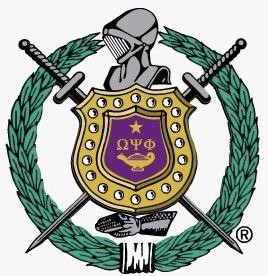 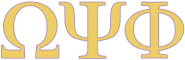 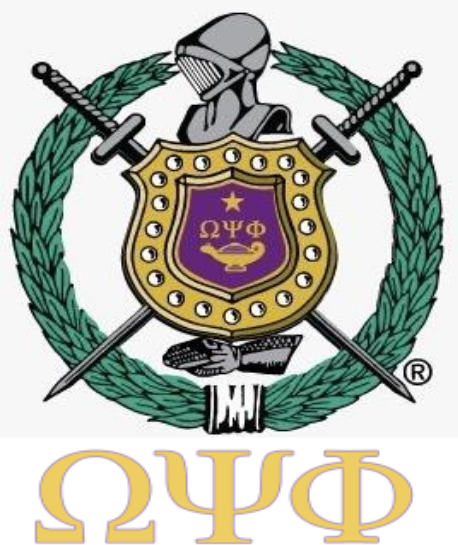 OMEGA PSI PHI FRATERNITY, INCORPORATED BETA ALPHA ALPHA CHAPTERandTHE BETA ALPHA ALPHA FOUNDATION2024 Scholarship Applicationfor Black/African-American & Hispanic/Latino Males Residing In Westchester CountyORGANIZATION OVERVIEWOmega Psi Phi Fraternity, Inc. is a historically African-American community service organization founded at Howard University in Washington, D.C. on November 17, 1911.The Beta Alpha Alpha Chapter of Omega Psi Phi Fraternity, Inc., founded on September 18, 1978, is composed of college educated, professional men who are active in Westchester County. The men of the Beta Alpha Alpha Chapter are committed to raising the academic consciousness and achievement of youth of color in our communities.Each year, the Chapter typically awards several scholarships of $1,000 or more to deserving students. In addition, scholarship recipients may be eligible for perseverance stipends for each of the three years following their freshman year.SCHOLARSHIP REQUIREMENTSCandidates must be African-American or Latino males who are graduating high school seniors who will matriculate to a college or university in the summer or fall of 2024. Candidates must also:Be a resident of Westchester County.Rank in the top half of his high school graduating class.Have an overall four-year high school academic average of (75%, C+, 2.5/4.0), or better.Be prepared to discuss his involvement in extra-curricular and community activities and his financial need to attend his institution of choice.Be available for a personal interview on one of the Saturdays in May, 2024.Be present at our scholarship award event on Saturday, June 1, 2024 in order to receive this award.SECTION A – Applicant InformationSECTION A – Applicant InformationSECTION A – Applicant InformationSECTION A – Applicant InformationSECTION A – Applicant InformationLast Name:	First Name:Last Name:	First Name:Home Address (Street):Home Address (Street):MI:	Suffix:	Birthdate:MI:	Suffix:	Birthdate:City:	State:City:	State:Zip Code:Home Phone:                           Mobile:Home Phone:                           Mobile:Parent/Guardian Name:Parent/Guardian Name:Email:Email:SECTION B – Anticipated College InformationSECTION B – Anticipated College InformationSECTION B – Anticipated College InformationSECTION B – Anticipated College InformationSECTION B – Anticipated College InformationIntended College/University Name:Street Address:City:	State:	Zip Code:Intended College/University Name:Street Address:City:	State:	Zip Code:Intended Major:Date of Enrollment:Intended Major:Date of Enrollment:Intended Major:Date of Enrollment:SECTION C – School & Performance Information (to be completed by school counselor/official)SECTION C – School & Performance Information (to be completed by school counselor/official)SECTION C – School & Performance Information (to be completed by school counselor/official)SECTION C – School & Performance Information (to be completed by school counselor/official)SECTION C – School & Performance Information (to be completed by school counselor/official)High School Name:High School Name:Date of Graduation Ceremony:Date of Graduation Ceremony:Date of Graduation Ceremony:High School Address (Street):High School Address (Street):Date of Senior Awards Presentation:Date of Senior Awards Presentation:Date of Senior Awards Presentation:City:	State:	Zip Code:City:	State:	Zip Code:SAT Scores	Math:	EBRW:SAT Scores	Math:	EBRW:Counselor's Name:Counselor's Name:Counselor's Name:ACT Scores	Composite:	Math:	Science:ACT Scores	Composite:	Math:	Science:Counselor's Signature:Counselor's Signature:Counselor's Signature:English:	Reading:	Writing:English:	Reading:	Writing:Date:Date:Date:Class Ranking (if available):	Overall GPA:Class Ranking (if available):	Overall GPA:SECT ION D – School, Community & Employment InformationSECT ION D – School, Community & Employment InformationSECT ION D – School, Community & Employment InformationSECT ION D – School, Community & Employment InformationSECT ION D – School, Community & Employment InformationList any High School activities, Community activities (e.g. church, volunteer service) and any work/internship experiences.List any High School activities, Community activities (e.g. church, volunteer service) and any work/internship experiences.List any High School activities, Community activities (e.g. church, volunteer service) and any work/internship experiences.List any High School activities, Community activities (e.g. church, volunteer service) and any work/internship experiences.List any High School activities, Community activities (e.g. church, volunteer service) and any work/internship experiences.(If additional space is required, please attach a separate sheet of paper)(If additional space is required, please attach a separate sheet of paper)(If additional space is required, please attach a separate sheet of paper)(If additional space is required, please attach a separate sheet of paper)(If additional space is required, please attach a separate sheet of paper)SECTION E – Other Required Materials & Submission InformationSECTION E – Other Required Materials & Submission InformationTo be considered complete, an application must be accompanied by “ALL” of the following:A letter of recommendation from a school officialA letter of recommendation from a community sourceA copy of your high school academic transcriptA copy of your college acceptance letter(s), if availableA copy of your SAT or ACT scoresA 250-word essay addressing the following question:Applicants must respond in writing to the following question:Question – Reflecting upon the removal and eventual reinstatement of Tennessee State House of Representatives Legislators Justin J. Pearson and Justin Jones for leading an anti-gun protest in the chamber, tell us how it has impacted us (and society) and what potential implications it may have on our collective future.All required information must be submitted in its entirety via email by March 31, 2024. Incomplete or late applications will not be considered. All finalists must be present Saturday, June 1, 2024 in order to receive their scholarships.To be considered complete, an application must be accompanied by “ALL” of the following:A letter of recommendation from a school officialA letter of recommendation from a community sourceA copy of your high school academic transcriptA copy of your college acceptance letter(s), if availableA copy of your SAT or ACT scoresA 250-word essay addressing the following question:Applicants must respond in writing to the following question:Question – Reflecting upon the removal and eventual reinstatement of Tennessee State House of Representatives Legislators Justin J. Pearson and Justin Jones for leading an anti-gun protest in the chamber, tell us how it has impacted us (and society) and what potential implications it may have on our collective future.All required information must be submitted in its entirety via email by March 31, 2024. Incomplete or late applications will not be considered. All finalists must be present Saturday, June 1, 2024 in order to receive their scholarships.Please indicate how you became aware of this scholarship program.□School         □Church        □Youth Group      □Fraternity Member	□E-mail	□Mail	□OtherPlease indicate how you became aware of this scholarship program.□School         □Church        □Youth Group      □Fraternity Member	□E-mail	□Mail	□OtherCompleted applications must be submitted via e-mail. ALL required information and documents must be emailed along with this completed application to: baafwp@gmail.com no later than 11:59 PM on March  31, 2023.Please reference “Completed 2024 Scholarship Application” in the subject box. If you do not receive a return email acknowledging the receipt of your application by April 15th, please contact Dr. Corey W.Reynolds @ 914-420-5966 and leave a message with your name, the time and date of your call, and phone number.Completed applications must be submitted via e-mail. ALL required information and documents must be emailed along with this completed application to: baafwp@gmail.com no later than 11:59 PM on March  31, 2023.Please reference “Completed 2024 Scholarship Application” in the subject box. If you do not receive a return email acknowledging the receipt of your application by April 15th, please contact Dr. Corey W.Reynolds @ 914-420-5966 and leave a message with your name, the time and date of your call, and phone number.Applicant Signature:Date: